БУДУЩИМ ШЕСТИКЛАССНИКАМ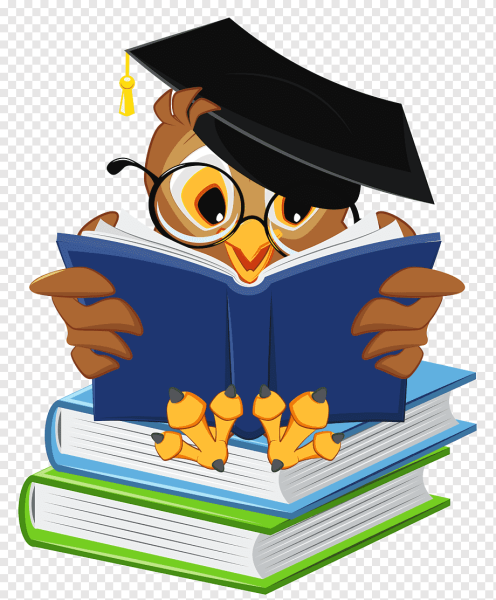 СПИСОК ЛИТЕРАТУРЫ НА ЛЕТО1. А.С.Пушкин «Дубровский», «Повести Белкина»2. И.С.Тургенев «Бежин луг». 3. Н.С. Лесков «Левша», "Человек на часах». 4. А.С.Грин «Алые паруса» 5. М.М. Зощенко «Аристократка», «Галоша», «Встреча». 6. В.П.Астафьев «Конь с розовой гривой». 7. В.Г.Распутин «Уроки французского». 8. В.М.Шукшин «Срезал». 9. Ф.А.Искандер «Тринадцатый подвиг Геракла». 10. П.Мериме «Маттео Фальконе».11. А. де Сент-Экзюпери «Маленький принц».12. Э.Т.А Гофман «Щелкунчик и мышиный король» 13. Н.В.Гоголь «Ночь перед Рождеством» 14. А.П.Платонов «Корова», «Неизвестный цветок», «Солдатское сердце», «Через реку» 15. Ю.М. Нагибин «Мой первый друг, мой друг бесценный» 16. Д.Лондон «Любовь к жизни» 17. А.И.Куприн «Чудесный доктор», «Ю-ю» 18. Л.Андреев «Петька на даче», «Ангелочек», «Валя» 19. А.П. Чехов «Налим», «Беззащитное существо», «Жалобная книга», «Мальчики», Беглец» 20. М. Пришвин «Кладовая солнца», «Корабельная роща», «Синий лапоть», «Лесная капель» 21. А.Гайдар «Тимур и его команда» 22. Ю. Казаков «Ночь», «Тедди» 23. В.Железников «Чудак из 6 «Б», «Хорошим людям — доброе утро», Путешественник с багажом» 24. А.Рыбаков «Кортик» 25. В.Губарев «Королевство кривых зеркал» 26. В.Крапивин «Брат, которому семь», «Звезды под дождем», «Бегство рогатых викингов» 27. Мифы Древней Греции. Подвиги Геракла. 28. Гомер «Илиада», «Одиссея» 29. Сервантес «Дон Кихот» 30. Ж..Верн «Дети капитана Гранта» 31. О Генри «Вождь краснокожих» 32. А. Конан Дойл «Горбун» и др. рассказы. 33. Э. Сетон-Томпсон, рассказы о животных. ТАКЖЕ РЕКОМЕНДУЕТСЯ Русская литература​​•  В.К. Арсеньев «Дерсу Узала» ​​•  А.Р. Беляев «Голова профессора Доуэля», «Человек-амфибия», «Мистер Смех» ​​•  Кир Булычёв «»Девочка с Земли», «Новые приключения Алисы», «Миллион приключений», «Новые подвиги Геракла» ​​•  Б.С. Житков. Сборник «Морские истории», «Рассказы о животных», «Что бывало», «Храбрость»  ​​•  Ф. Искандер. Сборник рассказов «Праздник ожидания праздника» ​​•  М. Карим «Радость нашего дома», «Таганок» ​​•  В.П. Катаев «Белеет парус одинокий» ​​•  А.И. Куприн «Изумруд», «Однорукий комендант» ​​•  А.А. Лиханов «Последние холода» ​​•  Г. Матевосян «Чужак» ​​•  Л. Пантелеев «Лёнька Пантелеев» ​​•  М.М. Пришвин. Рассказы и повести в сборнике «Моим молодым друзьям» ​​•  Б.Н. Полевой «Повесть о настоящем человеке» ​​•  А.Н. Рыбаков «Кортик», «Бронзовая птица», «Выстрел» ​​•  Ю.В. Сотник «На тебя вся надежда», баллады о Робин Гуде (в переводе С.Я. Маршака) ​​•  М.А. Гершензон «Робин Гуд» ​​•  А.Г.Алексин. «Самый счастливый день». ​​•  Ф.Искандер. «День Чика». ​​•  Ю.П.Казаков. «Тэдди», «Тихое утро». ​​•  В.П.Крапивин. «Валькины друзья и паруса», «Та сторона, где ветер». ​​•  Д.С.Мережковский. «Природа». ​​•  С.В.Михалков. «Сомбреро». ​​•  Б.Полевой. «Повесть о настоящем человеке». ​​​​•  Ю.В.Яковлев. «А Воробьев стекло не выбивал...», «Рыцарь Вася»Зарубежная литература ​​•  Э. Рауд «Нержавеющая сабля» ​​•  Л. Буссенар «Капитан Сорвиголова» ​​•  Ж. Верн «Пятнадцатилетний капитан» ​​•  Ч. Диккенс «Оливер Твист» ​​•  А. Конан Дойл «Красным по белому», «Рассказы о Шерлоке Холмсе», «Затерянный мир», «Маракотова бездна» ​​•  Г. Мало «Без семьи» ​​•  Э. По «Золотой жук» ​​•  Р. Стивенсон «Остров сокровищ», «Сатанинская бутылка», «Вересковый мёд» ​​•  А. Линдгрен «Расмус-бродяга» ​​•  Дж. Лондон «Зов предков» ​​•  Э. Сетон-Томпсон «Маленькие дикари» ​​•  М. Твен «Принц и нищий», «Янки из Коннектикута при дворе короля Артура», Приключения Гекльберри Финна» ​​•  Р. Киплинг «Арест лейтенанта Голайтли» ​​•  Р. Брэдбери «Ракета» ​​•  Д.Гринвуд. «Маленький оборвыш». ​​•  В.Гюго. «Козетта». ​​•  А.Линдгрен. «Расмус-бродяга», «Мадикен и Пимс Юнибаккена». Примерный план, по которому ребенок должен уметь анализировать прочитанное произведение:1. Назвать автора произведения, время написания. 2. Определить жанр произведения (повесть, рассказ, сказка, былина, легенда и т.д.). 3. Отметить особенности композиции. 4. Охарактеризовать главных героев, сопоставить их характеры, поступки (опираясь на текст произведения). 5. Выразить свое отношение к героям. 6. Дать оценку произведению, акцентируя внимание на следующем: чему учит рассказ или повесть, почему такие книги нужно читать и т.д.